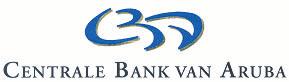 AANVRAAGFORMULIER BIJZONDERE DEVIEZENVERGUNNING VOOR OVERMAKINGEN VAN EN/OF NAAR EIGEN BUITENLANDSE REKENINGEN (Op grond van de bepalingen, voorschriften en voorwaarden van de Landsverordening deviezenverkeer, AB 1990 No. GT 6)______________________________________________________________________________Ondergetekende: Verzoekt namens ingezetene: _____________________________________________________________________Adres/Telefoon/E-mail:Een bijzondere deviezenvergunning voor overboekingen (aankruisen wat van toepassing is): 	 van eigen buitenlandse rekeningen (inkomende geldstromen) voor een bedrag van USD/Afl./EUR/anders nl:………… (omcirkel wat van toepassing is of afwijkende valuta vermelden) ______________ (bedrag invullen).	 naar eigen buitenlande rekeningen (uitgaande geldstromen) voor een bedrag van USD/Afl./EUR/anders nl:………… (omcirkel wat van toepassing is of afwijkende valuta vermelden) _______________ (bedrag invullen).B.1 	 In geval van natuurlijke personen dient de naam van de buitenlandse bank en het bankrekeningnummer te worden vermeld.B.2 	 In geval van niet-natuurlijke personen met een aangemelde buitenlandse bankrekening(en) en rekening-courantverhouding(en)  die niet zijn opgenomen op de “Quarterly list of compliant holders of FBAs and FIAs”, dient de rapporteurs code (X________ ) te worden vermeld;B.3 	 In geval van  niet-natuurlijke personen met een niet aangemelde buitenlandse rekening dient de naam van de buitenlandse bank of naam van het geaffilieerd bedrijf (rekening-courantverhouding) en het bankrekeningnummer te worden vermeld. Aldus naar waarheid en zonder verzwijging van enig aan verzoeker(ster) bekend en voor het verzoek van belang zijnde feiten ingevuld en vervolgens ondertekend._______________________________  /__________________________________Handtekening van de verzoeker(ster)   /    	datum (dag/maand/jaar)                                        ________________________________________________________________________________BIJZONDERE DEVIEZENVERGUNNING VERLEEND voor overboeking(en) vermeld onder 	 (conform aanvraag):CBA/kenmerk: 							Datum: Deviezenvergunning no.: 						Transactiecode: Centrale Bank van ArubaNaam buitenlandse bank:Nummer bankrekening:Naam buitenlandse bank:Nummer bankrekening:Naam geaffilieerd bedrijf:Naam buitenlandse bank:Nummer bankrekening:Naam geaffilieerd bedrijf: